Уважаемые посетители сайта!Делимся хорошей новостью! 15 декабря 2022 года прошли областные соревнования по легкой атлетике среди девушек и юношей 2010-2012 года рождения в г. Усолье-Сибирское! Где учащиеся нашей школы заняли почетные призовые места!Мы поздравляем их наставника, руководителя – Поздняк Елену Николаевну и наших спортсменов с достойной победой:Попова Льва – за почетное II местоКузнецова Сергея – за почетное III местоЗадубровскую Ксению – за почетное II место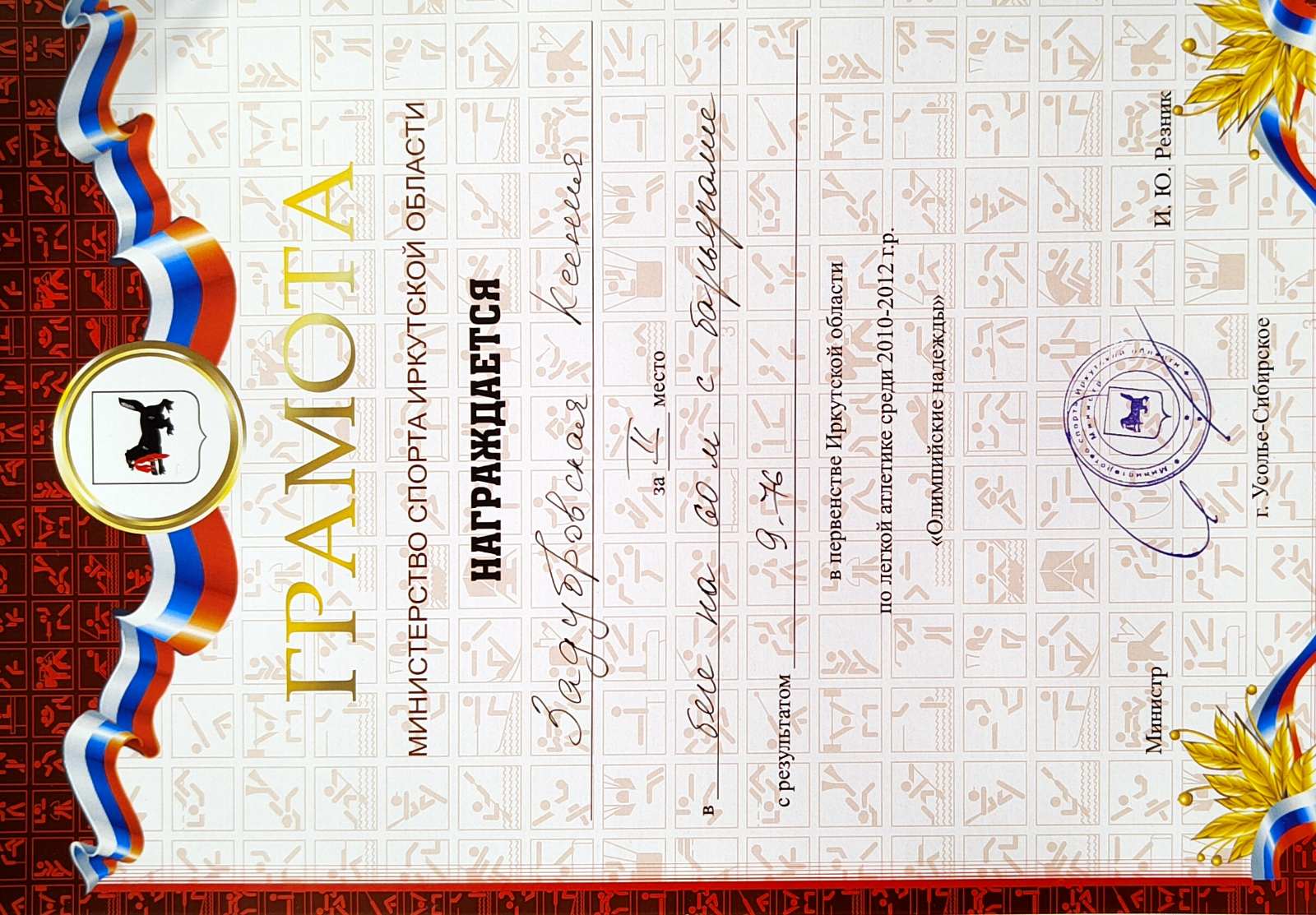 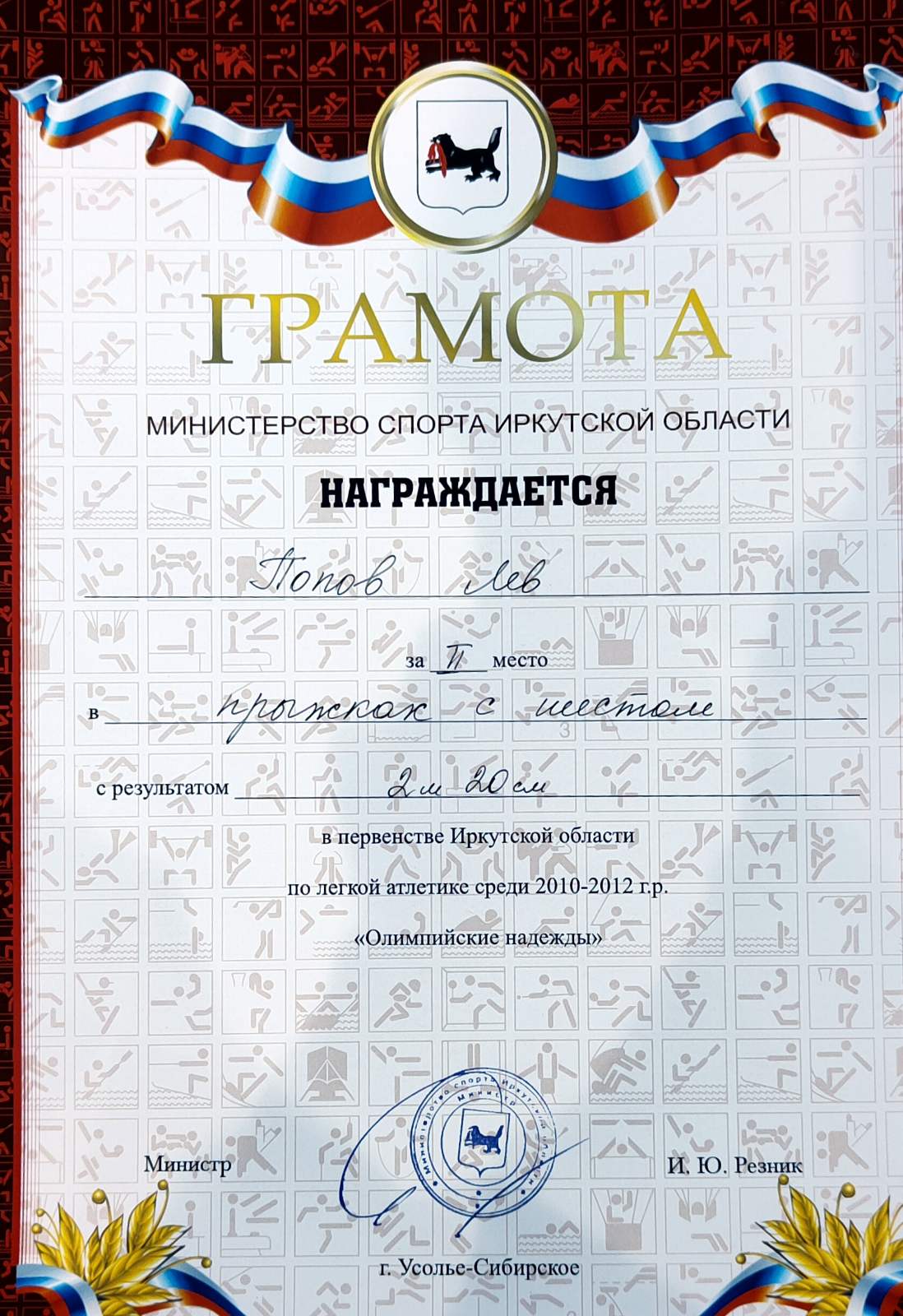 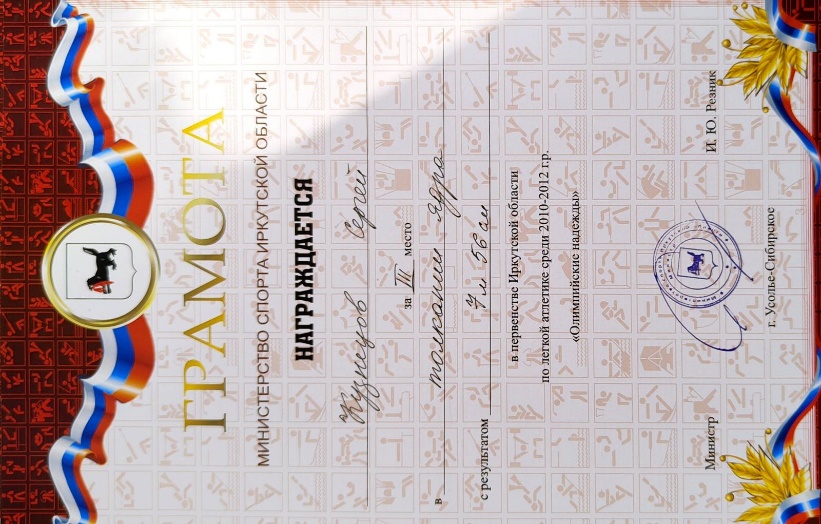 